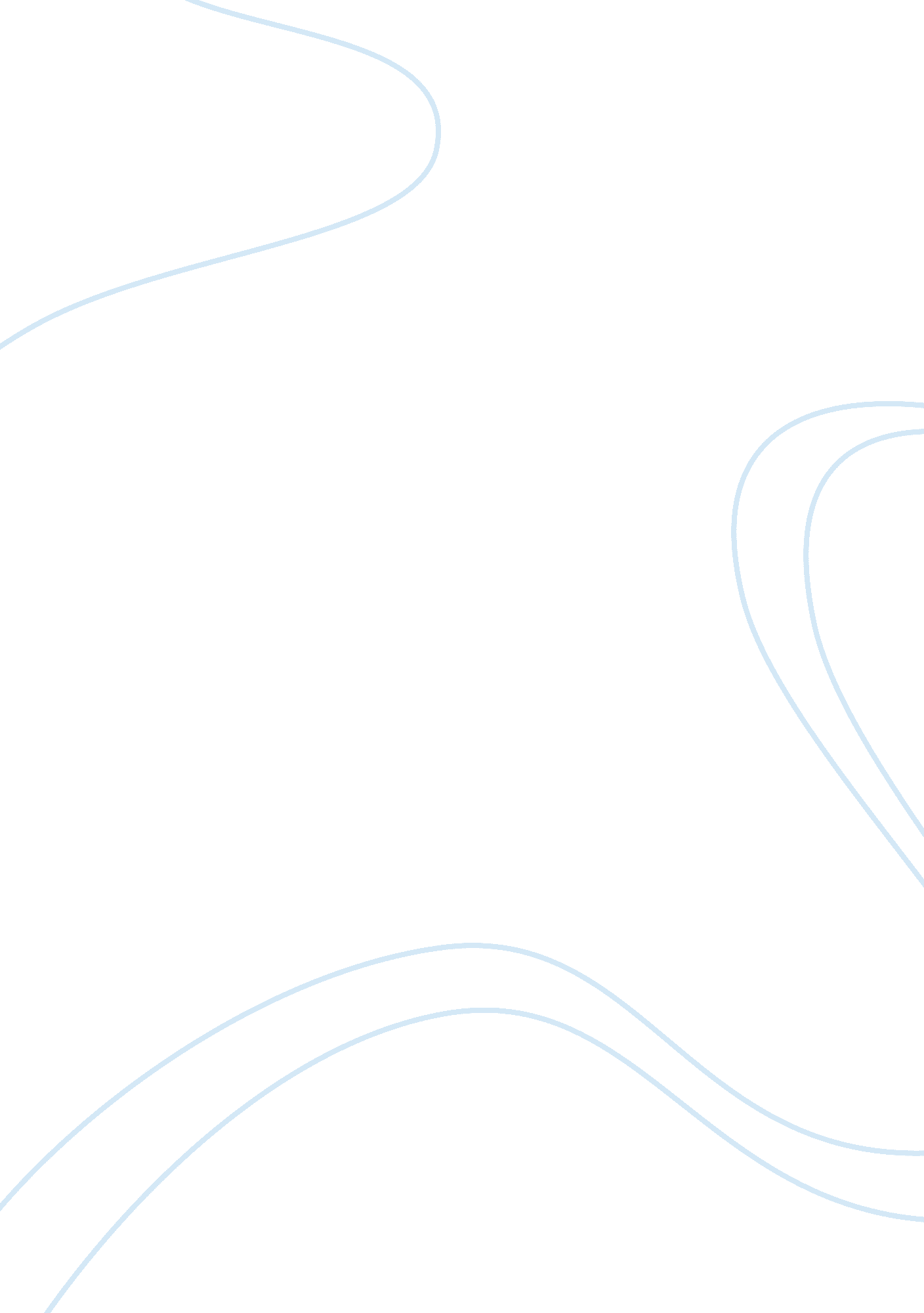 Listning quiz- english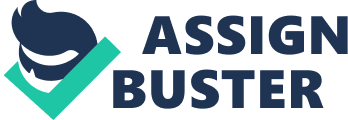 [Your full full January 26, Working on My Weaknesses I have recently taken a quiz related to my listening behaviors. My score in that quiz was 41. Although the score was above average but still I need to improve my listening skills. I think a person can never improve the listening skills without properly concentrating on the behavior and feelings of the speaker. I should understand that listening is really an opportunity to learn which I should never lose. At present, I stand on the point where listening is not one of my strong points. My total score shows that I need to work more in order to improve my listening skills and it can only happen if I pay full attention towards the speaker. One of my weaknesses is that I do not listen to the speaker properly or assume everything before it actually happens and this is the thing, which stops me from improving my listening skills. I should not take listening easy. I think I deceive myself when I ask non-threatening questions to the speaker. I should listen to the other person properly in order to understand the actual scenarios. I think my habit to interrupt the speaker is not a good one because it diverts my attention from the speaker. I need to be patient during the time the other person speaks. I should let the other person state his or her viewpoint before stating my own viewpoint. I should also try to improve my creative skills instead of paraphrasing other person’s sentences. So, these were some of the points which I need to consider in order to improve my listening skills. Works Cited Not Required. 